ГАУЗ «Городская поликлиника №3»Профилактика инсульта и хронических сосудистых заболеваний мозга у больных с артериальной гипертонией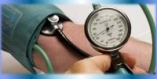 Профилактика ишемического и геморрагического инсульта головного мозга. Как предупредить катастрофу?Инсульт может случиться с каждым.Инсульт в цифрахКаждые 90 секунд с одним из жителей нашей страны происходит острое нарушение мозгового кровообращения (ОНМК).В течение суток в городские больницы страны поступает более ста пациентов с инсультом.Каждый год около полумиллиона россиян переносит ОНМК.ВозрастСчитается, что инсульт чаще происходит с пожилыми людьми. Действительно, вероятность развития ОНМК повышается с возрастом: после 55 лет за каждое десятилетие жизни вероятность инсульта повышается в два раза. Однако только две трети сосудистых катастроф происходит после 60 лет. Треть инсультов в стране происходит с людьми в возрасте между 20 и 60 годами. Омоложение ОНМК - мировая тенденция.СимптомыСимптомы ОНМК чаще всего проявляется в виде слабости руки и ноги с одной стороны тела, нарушения речи и слабости мимической мускулатуры половины лица. Ниже приведены наиболее распространенные симптомы ОНМК.ПоследствияОколо половины, перенесших сосудистую катастрофу, погибают в течение года. Лишь 10% из выживших полностью восстанавливаются и могут продолжить работать. Остальные становятся инвалидами, часто неспособными обслуживать себя. Треть перенесших ОНМК испытывает постинсультную депрессию. Две трети - страх повторного эпизода. Более половины - отмечают, что члены семьи и друзья стали относиться к ним иначе. Столько же признают, что не могут заботиться о семье так же, как и раньше.Факторы риска инсультаВероятность развития инсульта зависит от наличия, соответствующих факторов риска. Факторы риска обычно делят на контролируемые (на которые можно повлиять) и неконтролируемые (на которые нельзя повлиять, но необходимо учитывать).Неконтролируемые факторы рискапожилой возраст;мужской пол;наследственность.Контролируемые факторы рискаповышенное артериальное давление - давление выше 160/90 мм рт.ст. повышает вероятность сосудистой катастрофы в четыре раза, а давление от 200/110 мм рт.ст. - в десять раз;такие заболевания сердца, как мерцательная аритмия, увеличивает риск ОНМК в три-четыре раза. Инсульты, причиной которых стало образование тромба в сердце, отличаются своей тяжестью и чаще приводят к инвалидизации пациентов;сахарный диабет увеличивает вероятность развития инсульта в три-пять раз. Это связано с ранним развитием атеросклероза и гемореологических нарушений у пациентов с сахарным диабетом;курение увеличивает вероятность развития сосудистых катастроф в два раза за счет ускоренного развития атеросклероза сонных артерий;высокий уровень общего холестерина и липидов низкой плотности - непрямой фактор риска развития ОНМК: с ними связано развитие атеросклероза;злоупотребление алкоголем способно увеличить риск инсульта до трех раз.К контролируемым факторам риска также относятся, так называемые, факторы образа жизни:нерациональное питание;избыточный вес;недостаточная физическая активность;психоэмоциональное напряжение.Как узнать вероятность развития инсульта?На основании большого количества исследований в Научном центре неврологии был разработан онлайн-калькулятор (Шкала SCORE) для определения персонального риска развития инсульта в ближайшие десять лет, а также  была создана специальная комплексная программа для раннего обнаружения факторов риска инсульта. Своевременное прохождение данной программы позволяет в кратчайшие сроки определить вероятность развития инсульта и подобрать персональный план профилактики, который позволит предотвратить катастрофу.Основные этапы программы:Расчет Шкалы SCORE (определение персонального риска развития инсульта на ближайшие 10 лет)Консультация офтальмолога и осмотр глазного дна (позволяют определить гипертоническую ангиопатию сетчатки, одного из самых достоверных признаков изменения сосудов головного мозга под действием повышенного давления. Данное исследование имеет особое значение для специалистов в случае, когда пациент не отмечает у себя эпизодов повышения давления и не ведет дневника артериального давления).Суточное мониторирование артериального давления  (Холтер ЭКГ) (позволяет зарегистрировать эпизоды подъема давления, которые не удается зафиксировать на приеме у специалиста, а также оптимально подобрать дозировку и расписание приема гипотензивных препарато).Электрокардиография (позволяет определить факторы риска, связанные с нарушениями работы сердца).Общий анализ крови (диагностический стандарт, позволяющий определить количество форменных элементов крови. Существует ряд заболеваний, сопровождающихся повышением количества клеток крови и повышающих риск тромбообразования).биохимический анализ крови с определением липидного профиля (позволяет определить наличие таких факторов риска, как высокий уровень глюкозы и "плохого" холестерина в крови).коагулограмма и определение агрегации тромбоцитов с оценкой индивидуальной чувствительности к препаратам (позволяют определить функцию свертывающей системы крови и подобрать лекарственную терапию на основе персональной эффективности препаратов).По результатам всех исследований проводится консультация терапевта  и невролога, с получением индивидуальных рекомендаций по предупреждению развития инсульта. Выполнение этих рекомендаций позволит предотвратить инсульт.